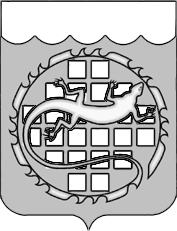 О проведении муниципального конкурса  знатоков домашних (комнатных) животных «Домашние любимцы»На основании приказа Управления образования администрации Озерского городского округа Челябинской области от 15 июня 2016г. № 236 «Об утверждении перечней муниципальных мероприятий для обучающихся образовательных организаций, подведомственных Управлению образования, в 2016-2017 учебном году», в целях формирования у обучающихся познавательного, эмоционально-эстетического отношения к природе, пропаганды гуманного и бережного отношения к животным, формирования основ экологической культуры, п р и к а з ы в а ю:1. Провести муниципальный конкурс  знатоков домашних (комнатных) животных «Домашние любимцы» 17 ноября 2016г. в соответствии с положением.2. Утвердить положение о проведении муниципального конкурса  знатоков домашних (комнатных) животных «Домашние любимцы» (приложение).3. Директору МБУ ДО «ДЭБЦ» Косажевской Н.В. создать организационно-технические и методические условия для проведения муниципального конкурса  знатоков домашних (комнатных) животных «Домашние любимцы».4. Контроль исполнения приказа возложить на старшего инспектора образовательных учреждений отдела общего и дополнительного образования Несмирную А.М.Начальник Управления                                                                            Л.В. Горбунова         Приложение         к приказу Управления образования        от ____________ 2017г. № _______Положение о проведении муниципального конкурса  знатоков домашних (комнатных) животных «Домашние любимцы»I.  Цели и задачи 1.1. Пропаганда гуманного и бережного отношения к животным, формирование основ экологической культуры.1.2. Формирование у обучающихся познавательного, эмоционально-эстетического отношения к природе.1.3. Развитие опыта экологически ориентированной рефлексивно-оценочной  и практической деятельности в жизненных ситуациях.II. Место и время проведения Конкурс состоится 16 ноября 2017года в 15.00 часов в актовом зале МБУ ДО «ДЭБЦ». Регистрация участников начинается в 14.30 часов в кабинете № 1 (геологический   музей). III.     Участники конкурсаВ конкурсе принимают участие команды из числа обучающихся 4-6 классов, сформированные в общеобразовательных организациях Озерского городского округа. IV. Порядок проведения конкурса4.1. Численный состав команды – 3 человека. 4.2. Участники должны продемонстрировать:- знания о домашних (комнатных) животных: происхождение, особенности содержания, породы, использование и т.д. (приложение к положению);- практические навыки обращения с ними.4.3.  Задания оцениваются по 10-ти бальной системе, за каждый неправильный ответ снимается по 1 баллу.  4.4. Результаты конкурса определяются по количеству набранных баллов на каждом этапе.V. Заявки на участие в конкурсе Заявки для участия в конкурсе, заполненные согласно ниже представленной форме, принимаются до 14 ноября 2017г. на e-mail debcozersk@yandex.ru или в кабинет № 14 МБУ ДО «ДЭБЦ» (ул. Горная, 14).Заявка на участие МБОУ СОШ № _______ в муниципальном  конкурсе  знатоков домашних (комнатных) животных «Домашние любимцы»VI. Куратор конкурса – Смирнова Ольга Александровна, заместитель директора МБУ ДО «ДЭБЦ», телефон 7-66-92.                                                            Приложение                                                             к Положению о проведении муниципального                                                            конкурса знатоков домашних  (комнатных)                                                            животных «Домашние любимцы»Список комнатных животныхсобакакошкаволнистый попугайчиккореллаголубьканарейказебровая амадинамышь домашняякрыса лабораторнаяхомячок сирийскийхомячок джунгарскийморская свинкашиншиллапесчанка монгольскаякролик декоративныйхорекчерепаха степнаячерепаха красноухаяигуанатаракан шипящийиглистый тритоншпорцевая лягушкамаисовый полозпаук птицеедулитка ахатинамини-пиг                                      .№                                 .                                                          .№                                 .                    №ФИ участникаКлассФ.И.О. педагога-наставника (полностью)Телефон123